Federación Aragonesa de Tiro con Arco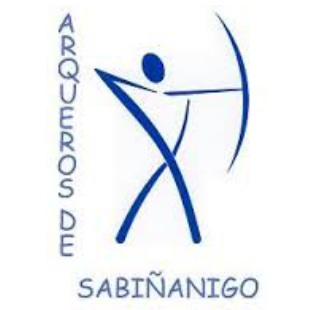 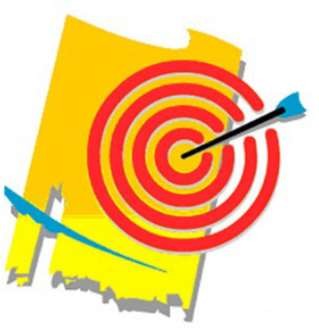 XXV Campeonato de Aragón - 3D          I Open Internacional - 3D    FECHA Y LUGAR DE CELEBRACIÓNFecha:  domingo,19 de mayo.Ubicación: Finca Campos Bajos 22612 Sabiñánigo (Huesca) https://maps.app.goo.gl/jhrBvFg3Nem4T7ec6   PARTICIPACIÓNPodrán participar en esta tirada, todos los arqueros que estén en posesión de licencia Única Deportiva en vigor, emitida por una Federación Autonómica, para el año 2023+2024, y que no estén suspendidos por el Comité de Competición y Disciplina u Órgano Superior.Solo podrán optar al título de Campeón/a de Aragón, aquellos arqueros/as con licencia por la Comunidad de Aragón.Las divisiones admitidas son: compuesto, desnudo, tradicional y longbow.Las clases admitidas son: senior, U21, U18 y U15 en hombres y mujeres.Todos los participantes estarán obligados a presentar a la organización su licencia deportiva en el momento de retirar su dorsal.INSCRIPCIONESA través de la plataforma Avaibook. Enlace desde la web https://www.arcoaragon.com/.El precio de la inscripción es de veinticinco (25) € euros por participante Sénior y U21 y de quince (15) € euros para el resto de categorías.En el caso que un deportista inscrito no participase o renunciase a participar, sin causa        justificada no se le reembolsará el importe de la inscripción.PLAZO DE INSCRIPCIÓNEl plazo de inscripción quedara abierto a la recepción de esta circular y se cerrara el día 13 de mayo (lunes) a las 18,00 horas.NUMERO MÁXIMO DE PARTICIPANTESSe dispone de una línea de tiro para una participación máxima de 96 Arqueros.Caso de superar el número de inscritos al de plazas disponibles, se atenderán las inscripciones por riguroso orden de llegada a la FATA.Aquellos arqueros que no se hubiese aceptado su inscripción por falta de disponibilidad de puesto en la línea de tiro, se les devolvería la inscripción.ACREDITACIONESLos deportistas, personal técnico, prensa etc. que tengan que acceder al campo de tiro deberán estar en posesión de la correspondiente acreditación, sin este requisito les será denegado el acceso.El resto de las diferentes acreditaciones (prensa, organización, autoridades) se entregarán en la oficina técnica del Campeonato.TROFEOS Y MEDALLAS OPENSe entregarán trofeos a los tres primeros arqueros CAMPEONATO DE ARAGON DE 3DSe proclamarán según clasificatorio, arqueros con licencia aragonesa.DESARROLLO DE LA COMPETICION9.1 Constara de un circuito de 24 figuras, que se realizaran dos veces.CALENDARIO Y HORARIO DE LA COMETICIÓNDía 19 de Mayo de 202408:00 Reunión de arqueros - Prácticas08:30 Comienzo de la tirada todas las categoríasNOTAS DE INTERESEn cuestión de uniformidad se aplicará lo establecido en el Reglamento RFETA Versión 2.EL COMITÉ ORGANIZADORFederación Aragonesa de Tiro con Arco Tfno.: 646 711 117E-mail :  info@arcoaragon.comClub de Tiro SabiñanigoTfno.: 626 525 887 (Juan Carlos Rufas)NOTA INFORMATIVA:El sábado día 18, tendrá lugar una cena de hermandad.El precio por cubierto es de 20,00 €-ANEXO ICESIÓN DERECHOS DE IMAGENEl inscrito, al aceptar las condiciones de participación, autoriza a la FEDERACION AREAGONESA DE TIRO CON ARCO en adelante la FATA, así como a todas aquellas terceras personas físicas o jurídicas a las que laFATA pueda ceder los derechos de explotación sobre los contenidos audiovisuales, o parte de los mismos, a que indistintamente puedan utilizar todas las fotografías, vídeos o documentos sonoros generados durante la celebración del Campeonato objeto de esta inscripción, o partes de los mismos, en los que el afectado pudiera intervenir como participante o espectador.Esta autorización no tiene ámbito geográfico determinado por lo que la FATA, y otras personas físicas o jurídicas a las que la FATA pueda ceder los derechos de explotación sobre dichos contenidos audiovisuales, podrán utilizarlos en todos los países del mundo sin limitación geográfica de ninguna clase.Esta autorización se refiere a la totalidad de usos que puedan tener los citados contenidos audiovisuales, o partes de los mismos, en las que pudiera aparecer, utilizando los medios técnicos y soportes conocidos en la actualidad, particularmente los soportes escritos, audiovisuales y electrónicos, incluido internet, y los que pudieran desarrollarse en el futuro, y para cualquier aplicación. Todo ello con la única salvedad y limitación de aquellas utilizaciones o aplicaciones que pudieran atentar al derecho al honor en los términos previstos en la Ley Orgánica 1/1982, de 5 de mayo, de Protección Civil al Derecho al Honor, la Intimidad Personal y familiar y a la Propia Imagen.Esta autorización no fija ningún límite de tiempo para su concesión ni para la explotación de dichos contenidos audiovisuales, o parte de los mismos, en los que pudiera aparecer, por lo que mi autorización se considera concedida por un plazo de tiempo ilimitado.La presente cesión se efectúa a título gratuito. El cedente no recibe contraprestación alguna a cambio de la cesión de los derechos de imagen al cesionario, como tampoco podrá pedir en el futuro una contraprestación a cambio de la utilización, dentro de los términos descritos, de dichos contenidos por parte de la FATA, o por otras personas físicas o jurídicas a las que ésta pueda ceder los derechos de explotación.De conformidad con La Ley Orgánica 15/1999, de 13 de diciembre, sobre Protección de Datos.-ANEXO IITRATAMIENTO DE LOS DATOSDe acuerdo con lo dispuesto en el Reglamento (UE) 2016/679, del Parlamento Europeo y del Consejo, de 27 de abril de 2016, relativo a las personas físicas en lo que respecta al tratamiento de datos personales y a la libre circulación de estos datos (RGPD) y normativa española vigente, y respecto a los datos que le identifican como federado se le informa que sean tratados para llevar a cabo el encargo solicitado, según lo dispuesto en el artículo 6.1.b RGPD. Trataremos su imagen y /o voz basándonos en el artículo 6.1.e RGPD, legitimado por el artículo 33.b de la Ley 10/1990, de 15 octubre, del Deporte.Se le informa que los mismos serán cedidos en los casos que exista una obligación legal, según lo establecido en el artículo 6.1.c RGPD.Sus datos serán incorporados al Sistema de Protección de Datos de la Federación Aragonesa de Tiro con Arco, con N. I. F. G50405349, y domicilio en Paseo Teruel, 36, bajo (50004 Zaragoza).Éstos serán conservados el tiempo que dure el consentimiento, o en su caso, el tiempo legal establecido para cada una de las obligaciones legales que deriven de los tratamientos para los que se ha consentido.Se le informa de la posibilidad de retirar su consentimiento en cualquier momento. Si bien, esta retirada no afectará a los tratamientos anteriores a la misma. Asimismo, se le informa de que puede ejercitar sus derechos de acceso a los datos, su rectificación, supresión, oposición, limitación de su tratamiento o portabilidad de los mismos según lo establecido en el RGPD. Podrá ejercitar estos derechos, o revocar el consentimiento, por escrito en la dirección postal indicada o en rfeta@federarco.es, junto a copia de su DNI.Esta entidad ha nombrado delegado de Protección de Datos a Persevera, S. L. U., en la persona de Manuel del Palacio. Su contacto se puede realizar a través de la dirección de correo electrónico mdp.dpo@perseveragrupo.com o a través de la siguiente dirección de correo postal: C/ Príncipe de Anglona, 5 (28005 Madrid).Por la presente, asimismo se le informa de su derecho a presentar reclamación ante la Autoridad de Control, en la figura de la Agencia Española de Protección de Datos.